桃園市立永豐高中109學年度音樂比賽頒獎及美術成果展覽110年1月6日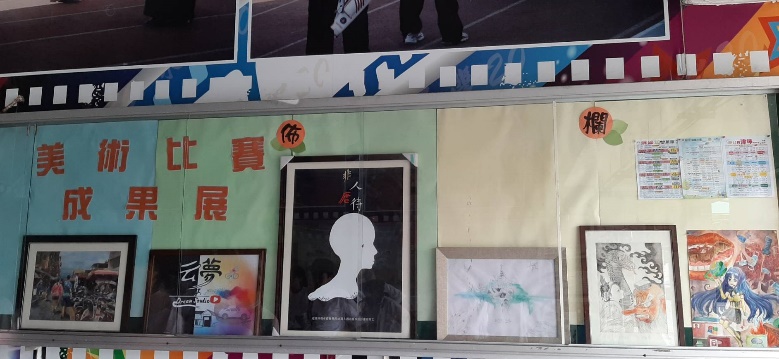 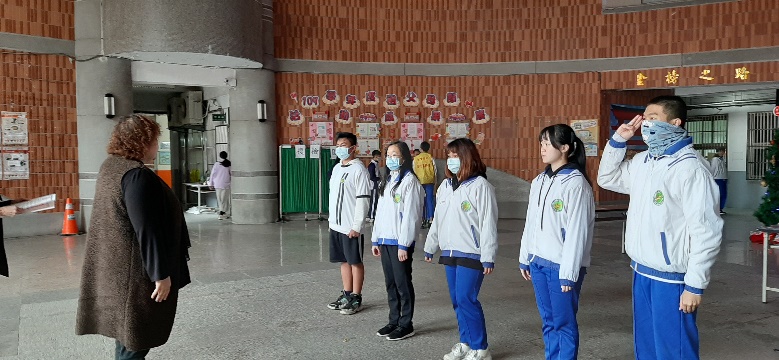 美術成果展音樂比賽頒獎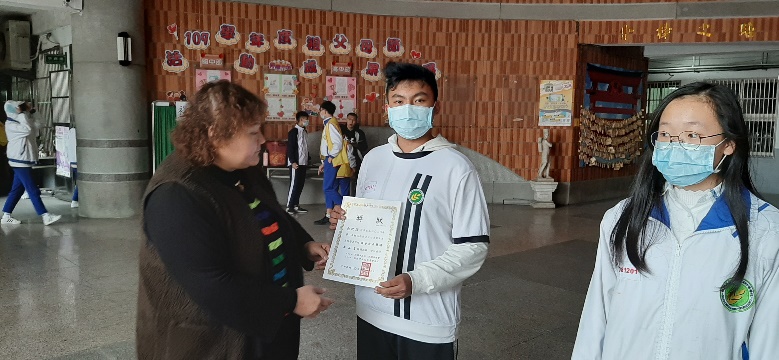 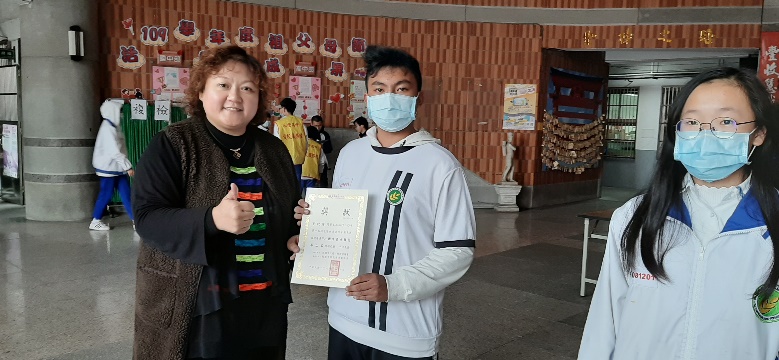 主任頒獎主任頒獎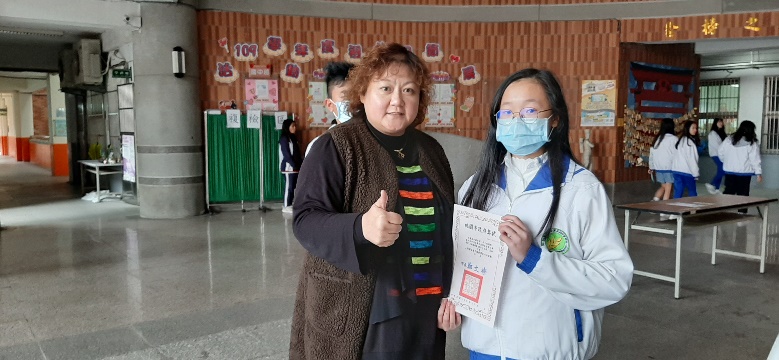 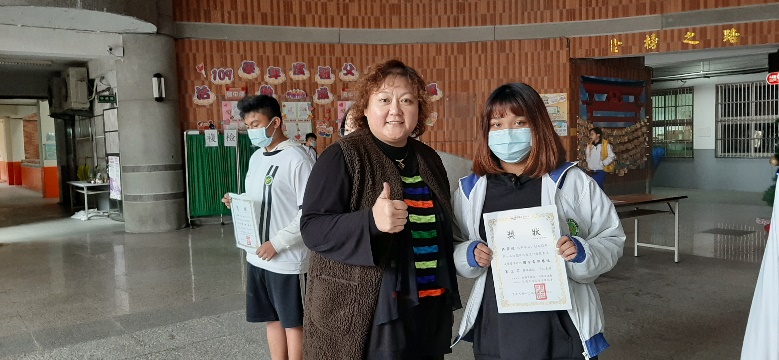 主任頒獎主任頒獎